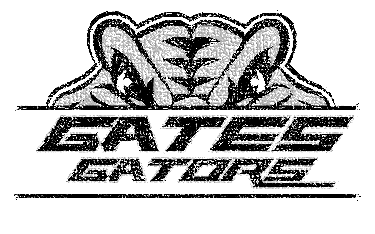 Name: _____________________________	      Date: ______________I want to be a (career) ___________________________.I want to be a (career) ___________________________.The steps I need to do this are:Complete?_________________________________________________________________________________________________________________________________________________________________________________________________________________________________________________________________________________________________________________________________________________________The steps I need to do this are:Complete?_________________________________________________________________________________________________________________________________________________________________________________________________________________________________________________________________________________________________________________________________________________________